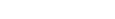 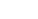 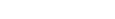 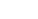 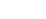 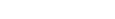 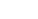 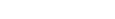 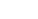 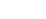 ConsultantApprovd Expenditure (Exc. Gst) $Approvd Expenditure (Exc. Gst) $2015Expenditure (Exc. Gst) $Future Commitments (exc. GST) $AVAXA Pty LtdDevelopment of MIS softwareDevelopment of MIS software108,982108,982-Bastion Reputation Management Pty Ltd T/Frankston Redvelopment Project Strategic supportFrankston Redvelopment Project Strategic support154,824154,824-Clyde & CoRenewing Corporate document - QATARRenewing Corporate document - QATAR21,11621,116-Equipe Management ConsultingPivot Point integration with ChisholmPivot Point integration with Chisholm152,800152,800-Eskimo Sales Solutions Pty LtdCustomer Enquiry conversionCustomer Enquiry conversion150,00077,00972,991FYB Pty LtdSystem IntegrationSystem Integration21,48321,483-Gadens LawyersContract reviewsContract reviews13,00313,003-Lander & RogersPivot point lease and acquisitionPivot point lease and acquisition37,26037,260-The Lester Partnership Pty LtdService desk AnalystService desk Analyst61,28161,281-Maverick Rose Pty Ltd T/As Sagacity ConsWinning the studentWinning the student130,00065,00065,000Perry Callan Pty LtdCOL Marketing campaignCOL Marketing campaign49,99234,32815,664PPB Pty Limited T/As PPBAdvisoryFrankston Redevelopment Strategic commercial masterplanFrankston Redevelopment Strategic commercial masterplan162,50075,00087,500PricewaterhousecoopersJoint Venture proposalsJoint Venture proposals54,18754,1870Qudos Recruitment Pty LtdBusiness PlanningBusiness Planning12,71312,212501RXP Services LtdNetwork System supportNetwork System support49,20049,200-TelstraLAN Requirements gatheringLAN Requirements gathering11,27611,276-Thomson Reuters (Professional) AustraliaAccounts production and system trainingAccounts production and system training29,15516,12013,035Total1,219,771965,079254,189.86